ГОСУДАРСТВЕННОЕ БЮДЖЕТНОЕ ОБРАЗОВАТЕЛЬНОЕ УЧРЕЖДЕНИЕ ИРКУТСКОЙ ОБЛАСТИ«БОХАНСКИЙ АГРАРНЫЙ ТЕХНИКУМ»РАБОЧАЯ ПРОГРАММА УЧЕБНОЙ ДИСЦИПЛИНЫОП.12 ИНФОРМАЦИОННЫЕ ТЕХНОЛОГИИ В ПРОФЕССИОНАЛЬНОЙ ДЕЯТЕЛЬНОСТИПрофессия 43.01.09 Повар, кондитерБохан20202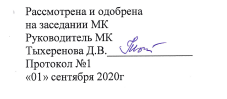 Рабочая программа учебной дисциплины разработана на основе Федерального государственного образовательного стандарта (далее – ФГОС) СОО для профессии среднего профессионального образования (далее СПО) 43.01.09 Повар, кондитер  и примерной программы учебной дисциплины «Информационные технологии в профессиональной деятельности» для профессиональных образовательных организаций, одобренной научно-методическим советом Центра профессионального образования ФГАУ «ФИРО». Рабочая программа является частью основной образовательной программы ППКРС по профессии 43.01.09 Повар, кондитер и предназначена для реализации на базе основного общего образования.Организация - разработчик: Государственное бюджетное  профессиональное образовательное учреждение Иркутской области «Боханский аграрный техникум».Разработчики: Михеева Светлана Борисовна, преподаватель.Ф.И.О.                                             ученая степень, звание, должностьРецензент:МБОУ «Боханская СОШ №1»          Зам. по УВР                М.В. Балдынова                      (место работы)                                                           (занимаемая должность)                                 (инициалы, фамилия) 3СОДЕРЖАНИЕПАСПОРТ ПРОГРАММЫ УЧЕБНОЙ ДИСЦИПЛИНЫ Область применения программыРабочая программа учебной дисциплины является частью основной  Профессиональной образовательной программы образовательного учреждения в соответствии с ФГОС по профессии 43.01.09 Повар, кондитер.Место учебной дисциплины в структуре основной профессиональной образовательной программыУчебная дисциплина «Информационные технологии в профессиональной деятельности» является специальной, направлена на формирование и освоение общих и профессиональных компетенций, включающих в себя способность:ОК 1. Понимать сущность и социальную значимость своей будущей профессии, проявлять к ней устойчивый интерес.ОК 2. Организовывать собственную деятельность, выбирать типовые методы и способы выполнения профессиональных задач, оценивать их эффективность и качество.ОК 3. Принимать решения в стандартных и нестандартных ситуациях и нести за них ответственность.ОК 4. Осуществлять поиск и использование информации, необходимой для эффективного выполнения профессиональных задач, профессионального и личностного развития.ОК 5. Использовать информационно-коммуникационные технологии в профессиональной деятельности.ОК 6. Работать в коллективе и команде, эффективно общаться с коллегами, руководством, потребителями.ОК 8. Самостоятельно определять задачи профессионального и личностного развития, заниматься самообразованием, осознанно планировать повышение квалификации.ОК	9.	Ориентироваться в	 условиях частой смены технологий впрофессиональной деятельности.ПК 2.4. Осуществлять информационное обеспечение процесса обслуживания в организациях общественного питания.1.3. Цели и задачи учебной дисциплины – требования к результатам освоения учебной дисциплиныВ результате освоения дисциплины обучающийся должен уметь:использовать технологии сбора, размещения, хранения, накопления,преобразования и передачи данных в профессионально ориентированных информационных системах;использовать в профессиональной деятельности различные виды программного обеспечения, в т.ч. специального;применять компьютерные и телекоммуникационные средства;знать:основные понятия автоматизированной обработки информации;общий состав и структуру персональных компьютеров и вычислительных систем;состав, функции и возможности использования информационных и телекоммуникационных технологий в профессиональной деятельности;методы и средства сбора, обработки, хранения, передачи и накопления информации;базовые системные программные продукты и пакеты прикладных программ в области профессиональной деятельности;основные методы и приемы обеспечения информационной безопасности.1.4. Количество часов на освоение программы дисциплиныМаксимальной учебной нагрузки обучающегося 176 ч., в том числе: обязательной аудиторной учебной нагрузки обучающегося 146 ч.; самостоятельной работы обучающегося 16 ч.Планирование учебного времениСТРУКТУРА И СОДЕРЖАНИЕ УЧЕБНОЙ ДИСЦИПЛИНЫ2.1. Объем учебной дисциплины и виды учебной работы82.2.Тематический план и содержание учебной дисциплины «Информационные технологии в профессиональной деятельности»10Для характеристики уровня освоения учебного материала используются следующие обозначения:1 – ознакомительный (узнавание ранее изученных объектов, свойств);2 – репродуктивный (выполнение деятельности по образцу, инструкции или под руководством);3 – продуктивный (планирование и самостоятельное выполнение деятельности, решение проблемных задач).13УСЛОВИЯ РЕАЛИЗАЦИИ РАБОЧЕЙ ПРОГРАММЫ ДИСЦИПЛИНЫ3.1. Требования к минимальному материально-техническому обеспечениюРеализация программы дисциплины осуществляется в учебном кабинете информатики.Оборудование учебной лаборатории:- посадочные места по количеству обучающихся;- рабочее место преподавателя;- автоматизированные рабочие места обучающихся;- автоматизированное рабочее место преподавателя;- комплект учебно-наглядных пособий «Информационные технологии в профессиональной деятельности».Технические средства обучения:- компьютеры с лицензионным программным обеспечением общего и профессионального назначения, интерактивная панель, МФУ, звуковые колонки, наушники с микрофонами.3.2. Информационное обеспечение обучения. Перечень учебных изданий, Интернет-ресурсов, дополнительной литературыОсновные источники:Михеева Е.В. Информационные технологии в профессиональной деятельности.– М.: Изд-во Академия, 2019 г.Михеева Е.В. Практикум. Информационные технологии в профессиональной деятельности. М.: Академия, 2017 г.Дополнительные источники:1. Михеева Е.В., Практикум по информатике. - ОИЦ «Академия».: 2017.2. Михеева Е.В., Титова О.И. Информатика: учебник. - М.,Академия, 2017.14Интернет – ресурсы:Информатика и информационные технологииИнформационно-коммуникационные технологии в образовании: федеральный образовательный порталhttp://www. ict.edu.ru Информационные образовательные технологии: блог-порталhttp://www.iot.ru Отраслевая система мониторинга и сертификации компьютерной грамотности и ИКТ-компетентностиhttp://icttest.edu.ru Проект «Информатизация системы образования» Национального фонда подготовки кадровhttp://portal.ntf.ru Проект «Пакет программного обеспечения для образовательных учреждений России»http://linux.armd.ru Проект «Первая Помощь»: Стандартный базовый пакет программного обеспечения для школhttp://shkola.edu.ru Виртуальное методическое объединение учителей информатики и ИКТ на портале «Школьный университет»http://mo.itdrom.com Виртуальный компьютерный музейhttp://www.problems.ru/inf Информатика и информационные технологии: сайт лаборатории информатики МИООhttp://iit.metodist.ru Интернет-университет информационных технологий (ИНТУИТ.ру)http://www intuit.ru ИТ-образование в России: сайт открытого е-консорциума http://www.edu-it.ruКонструктор школьных сайтов (Некоммерческое партнерство «Школьный сайт»)http://www.edusite.ru Конструктор образовательных сайтов (проект Российского общеобразовательного портала)http://edu.of.ru Лаборатория обучения информатике Института содержания и методов обучения РАОhttp://labinfo.ioso.ru Непрерывное информационное образование: проект издательства «БИНОМ. Лаборатория знаний»http://www metodist.lbz.ru Онлайн-тестирование и сертификация по информационным технологиямhttp://test.specialist.ru Первые шаги: уроки программированияhttp://www firststeps.ru Программа Intel «Обучение для будущего»http://www.iteach.ru Проект AlgoList: алгоритмы и, методыhttp://algolist.manual.ru Проект Alglib.ru: библиотека алгоритмовhttp://alglib.sources.ru Проект Computer Algorithm Tutor: Дискретная математика: алгоритмыhttp://rain.ifmo.ru/cat Российская интернет-школа информатики и программированияhttp://ips.ifmo.ru Сайт RusEdu: информационные технологии в образованииhttp://www rusedu.info Сайт «Клякс@.net»: Информатика и ИКТ в школе. Компьютер на урокахhttp://www.klyaksa.net Свободное программное обеспечение (СПО) в российских школахhttp://freeschool.altlinux.ru Сеть творческих учителей (Innovative Teachers Network) http://www.it-n.ruСистема автоматизированного проектирования КОМПАС-SD в образованииhttp://edu.ascon.ruСПРавочная ИНТерактивная система по ИНФОРМатике «Спринт-Информ»http://www.sprint-inform.ru Школьный университет: профильное ИТ-обучениеhttp://www itdrom.comИзданияГазета «Информатика» Издательского дома «Первое сентября»http://inf.1september.ru Журналы «Информатика и образование» и «Информатика в школе»http://www.infojournal.ru Журналы «Компьютерные инструменты в образовании» и «Компьютерные инструменты в школе» http://www ipo.spb.ru/journalЖурнал «e-Learning World — Мир электронного обучения»http://www. elw. ru Открытые системы: издания по информационным технологиямhttp://www.osp.ru Электронный альманах «Вопросы информатизации образования»http://www.npstoik.ru/vioСайты педагогов Информатика в школе: сайт М.Б. Львовскогоhttp://marklv.narod.ru/inf/ Информатика в школе: сайт И.Е. Смирновойhttp://infoschool.narod.ru Информатика: учебник Л.З. Шауцуковойhttp://book.kbsu.ruКомпьютерные телекоммуникации: курс учителя информатики Н.С. Антоноваhttp://distant.463.jscc.ru Макинтош и образование: сайт М.Е. Крекинаhttp://macedu.org.ru Материалы к урокам информатики О.А. Тузовойhttp://school.ort.spb.ru/library.html Материалы к урокам информатики Е.Р. Кочелаевойhttp://ekochelaeva.narod.ru Методическая копилка учителя информатики: сайт Э. Усольцевойhttp://www.metod-kopilka.ru Методические материалы и программное обеспечение для школьников и учителей: сайт К.Ю. Поляковаhttp://kpolyakov.narod.ru Сайт преподавателя информатики и информационных технологий В.А. Николаевойhttp://www.junior.ru/nikolaeva Сайт учителя информатики и математики С.В. Сырцовойhttp://www.syrtsovasv.narod.ru Центр «Помощь образованию»:материалы по информатике и ИТ. Сайт П.С. Батищеваhttp://psbatishev.narod.ru Учителям информатики и математики и их любознательным ученикам: сайт А.П. Шестаковаhttp://comp-science.narod.ruКонференции и выставки Конгресс конференций «Информационные технологии в образовании»http://ito.edu.ruВсероссийская конференция «Информатизация образования. Школа XXI века»http://conference.school.informika.ru Всероссийские научно-методические конференции «Телематика»http://tm.ifmo.ruВсероссийские конференции «Интеграция информационных систем в образовании»http://conf.pskovedu.ru Конференции Ассоциации РЕЛАРНhttp://www. relarn.ru/conf/ Международные конференции «Математика. Компьютер. Образование»http://www.mce.su Международные конференции «Применение новых технологий в образовании»http://www.bytic.ru/ Московская международная выставка и конференция по электронному обучению eLearnExpohttp://www.elearnexpo.ru Открытые всероссийские конференции «Преподавание информационных технологий в России» http://www.it-education.ru Олимпиады и конкурсы Всероссийская командная олимпиада школьников по программированиюhttp://neerc.ifmo.ru/school/ Всероссийская интернет-олимпиада школьников по информатикеhttp://olymp.ifmo.ru Всероссийская олимпиада школьников по информатикеhttp://info.rusolymp.ru Задачи соревнований по спортивному программированию с проверяющей системойhttp://acm.timus.ru Конкурс-олимпиада «КИТ — компъютеры, информатика, технологии»http://www.konkurskit.ru Олимпиада по кибернетике для школьниковhttp://cyber-net.spb.ru Олимпиадная информатика http://www olympiads.ru Олимпиады по информатике: сайт Мытищинской школы программистовhttp://www.informatics.ru Олимпиады по программированию в Сибириhttp://olimpic.nsu.ru Уральские олимпиады по программированию, информатике и математике http://contest.ur.ru15КОНТРОЛЬ И ОЦЕНКА РЕЗУЛЬТАТОВ ОСВОЕНИЯ УЧЕБНОЙ ДИСЦИПЛИНЫКонтроль и оценка результатов освоения дисциплины осуществляется преподавателем в процессе проведения практических занятий, тестирования, а также выполнения обучающимися индивидуальных заданий.стр.1ПАСПОРТ РАБОЧЕЙ ПРОГРАММЫ УЧЕБНОЙ ДИСЦИПЛИНЫ……….42СТРУКТУРА И СОДЕРЖАНИЕ УЧЕБНОЙ ДИСЦИПЛИНЫ……………..73УСЛОВИЯ РЕАЛИЗАЦИИ РАБОЧЕЙ ПРОГРАММЫ УЧЕБНОЙДИСЦИПЛИНЫ……………………………………………………………………134КОНТРОЛЬ И ОЦЕНКА РЕЗУЛЬТАТОВ ОСВОЕНИЯ УЧЕБНОЙДИСЦИПЛИНЫ…………………………………………………………………….17№ п/пПрофессия/специальностьКурсПолугодиеПолугодиеИтого№ п/пПрофессия/специальностьКурс12год143.01.09 повар, кондитер3345690243.01.09 повар, кондитер4345286Всего:176Вид учебной работыКоличествочасовМаксимальная учебная нагрузка (всего)176Обязательная аудиторная учебная нагрузка (всего)146в том числе:теоретические занятияпрактические занятия146Самостоятельная работа обучающегося (всего)16Промежуточная аттестация в форме экзамена в 6 семестреконсультации -7 ч., экзамен – 7 ч.Наименование разделов и темНомер урокаСодержание учебного материала, самостоятельная работа обучающихсяОбъемчасовОбъемчасовТип и видурокаВид контроляВид контроляУровеньосвоенияУровеньосвоения1234456677Раздел I. Автоматизированная обработка информацииРаздел I. Автоматизированная обработка информацииРаздел I. Автоматизированная обработка информации1515Тема 1.1Информация и информационные процессы1-2Инструктаж по технике безопасности. Входной контроль знаний22Контроль знанийВходной контроль тестВходной контроль тест22Тема 1.1Информация и информационные процессыСодержание учебного материалаСодержание учебного материала66УОНЗ/лекциятекущийтекущий11Тема 1.1Информация и информационные процессы3-4Информационные модели. Информационное моделирование как метод познания.22УОНЗ/лекциятекущийтекущийТема 1.1Информация и информационные процессы5-6Основные понятия информационных технологий.22УОНЗ/лекциятекущийтекущийТема 1.1Информация и информационные процессы7-8Классификация и характеристика качества информационных систем.22УОНЗ/лекциятекущийтекущийТема 1.2Технические средства информационных технологийСодержание учебного материалаСодержание учебного материала77УОНЗ/лекциятекущийтекущийТема 1.2Технические средства информационных технологий9-10Аппаратная реализация компьютера.22УОНЗ/лекциятекущийтекущийТема 1.2Технические средства информационных технологий11-12Программное обеспечение ИТ-технологий.22УОНЗ/лекциятекущийтекущийТема 1.2Технические средства информационных технологий13-15Прикладное программное обеспечение.33УОНЗ/лекциятекущийтекущийТема 1.2Технические средства информационных технологийСамостоятельная учебная работа обучающихся:Самостоятельная учебная работа обучающихся:33Тема 1.2Технические средства информационных технологийПроработка конспектов лекций. Подготовка отчетов по практическим работам. Подготовка к выполнению практических занятий. Написание докладов и подготовка сообщений.Проработка конспектов лекций. Подготовка отчетов по практическим работам. Подготовка к выполнению практических занятий. Написание докладов и подготовка сообщений.3322Раздел II. Базовые системные программные продукты и пакеты прикладных программ в области профессиональной деятельностиРаздел II. Базовые системные программные продукты и пакеты прикладных программ в области профессиональной деятельностиРаздел II. Базовые системные программные продукты и пакеты прикладных программ в области профессиональной деятельности6666Практические занятияПрактические занятия161616-17Создание деловых документов в редакторе MS Word.22УОМН/практикумтекущийтекущий2218-19Оформление текстовых документов, содержащих таблицы.22УОМН/практикумтекущийтекущий2220-21Создание текстовых документов на основе шаблонов. Создание шаблонов и форм.22УОМН/практикумтекущийтекущий22Тема 2.1 Технология обработки текстовой информации22-23Создание комплексных документов в текстовом редакторе.2текущий2Тема 2.1 Технология обработки текстовой информации24-25Оформление формул редактором MS Equation.2текущий2Тема 2.1 Технология обработки текстовой информации26-27Организационные диаграммы в документе MS Word.2текущий2Тема 2.1 Технология обработки текстовой информации28-31Комплексное использование возможностей MS Word для создания документов4тематический2Тема 2.1 Технология обработки текстовой информации28-31Комплексное использование возможностей MS Word для создания документов4тематический2Тема 2.2 Технология анализаПрактические занятияПрактические занятия40Тема 2.2 Технология анализа32-33Основы работы в электронных таблицах MS Excel.2УОМН/практикумУОМН/практикумУОМН/практикумтекущий2Тема 2.2 Технология анализа34-35Автоматические вычисления. Функции в Excel.2УОМН/практикумУОМН/практикумУОМН/практикумтекущий2Тема 2.2 Технология анализа36-37Подбор параметра и поиск решения. Сортировка, фильтрация и поиск данных.2УОМН/практикумУОМН/практикумУОМН/практикумтекущий2экономических показателей в36-37Подбор параметра и поиск решения. Сортировка, фильтрация и поиск данных.2УОМН/практикумУОМН/практикумУОМН/практикумтекущий2экономических показателей вСоздание электронной книги. Относительная и абсолютная адресация в MS Excel.УОМН/практикумУОМН/практикумУОМН/практикумтекущий2электронных таблицах MS Excel 201038-39Создание электронной книги. Относительная и абсолютная адресация в MS Excel.2УОМН/практикумУОМН/практикумУОМН/практикумтекущий2электронных таблицах MS Excel 201038-392УОМН/практикумУОМН/практикумУОМН/практикумтекущий2УОМН/практикумУОМН/практикумУОМН/практикумтекущий240-41Связанные таблицы. Расчет промежуточных итогов в таблицах MS Excel.2УОМН/практикумУОМН/практикумУОМН/практикумтекущий242-43Подбор параметра. Организация обратного расчета.2УОМН/практикумУОМН/практикумУОМН/практикумтекущий244-49Задачи оптимизации (поиск решения).6УОМН/практикумУОМН/практикумУОМН/практикумтекущий250-55Связи между файлами и консолидация данных в MS Excel.6УОМН/практикумУОМН/практикумУОМН/практикумтекущий256-61Экономические расчеты в MS Excel.6УОМН/практикумУОМН/практикумУОМН/практикумтекущий262-71Комплексное использование приложений Microsoft Office для создания документов.10УОМН/практикумУОМН/практикумУОМН/практикумтематический2Тема 2.3Компьютерные презентацииСодержание учебного материалаСодержание учебного материала2УОНЗ/лекцияУОНЗ/лекцияУОНЗ/лекциятекущийТема 2.3Компьютерные презентации72Создание презентации MS PowerPoint 20101УОНЗ/лекцияУОНЗ/лекцияУОНЗ/лекциятекущий73Принципы планирования показа слайдов. Показ презентации.1УОНЗ/лекцияУОНЗ/лекцияУОНЗ/лекциятекущийПрактические занятияПрактические занятия874-81Создание мультимедийных объектов средствами компьютерных презентаций.8УОМН/практикумУОМН/практикумУОМН/практикумтекущий2Самостоятельная учебная  работа обучающихся:Самостоятельная учебная  работа обучающихся:4Проработка конспектов лекций. Подготовка отчетов по практическим работам. Подготовка к выполнению практических занятий. Написание докладов и подготовка сообщений.Проработка конспектов лекций. Подготовка отчетов по практическим работам. Подготовка к выполнению практических занятий. Написание докладов и подготовка сообщений.103Раздел III. Работа с массивами информации в СУБД MS Access 2010Раздел III. Работа с массивами информации в СУБД MS Access 2010Раздел III. Работа с массивами информации в СУБД MS Access 201031Содержание учебного материалаСодержание учебного материала6УОНЗ/лекциятекущий1Тема 3.1Автоматизация обработки информации в системах управления базами данных82-83Понятия базы данных и систем управления базами данных.2УОНЗ/лекциятекущий1Тема 3.1Автоматизация обработки информации в системах управления базами данных84-85Разработка базы данных и обобщенная технология работы с ней. Основные этапы разработки базы данных.2УОНЗ/лекциятекущий1Тема 3.1Автоматизация обработки информации в системах управления базами данных86-87Основы работы СУБД MS ACCESS 2010.3УОНЗ/лекциятекущий1Тема 3.1Автоматизация обработки информации в системах управления базами данныхПрактические занятияПрактические занятия25Тема 3.1Автоматизация обработки информации в системах управления базами данных88-91Создание таблиц базы данных с использованием конструктора и мастера таблиц в СУБД MS ACCESS.4УОМН/практикумтекущий2Тема 3.1Автоматизация обработки информации в системах управления базами данных92-93Редактирование и модификация таблиц базы данных в СУБД MS ACCESS.2УОМН/практикумтекущий2Тема 3.1Автоматизация обработки информации в системах управления базами данных94-95Создание пользовательских форм для ввода данных в СУБД MS ACCESS.2УОМН/практикумтекущий296-97Закрепление приобретенных навыков по созданию таблиц и форм в СУБД MS ACCESS.2УОМН/практикумтекущий298-99Работа с данными с использованием запросов в СУБД MS ACCESS.2УОМН/практикумтекущий2100-103Создание отчетов в СУБД MS ACCESS.4УОМН/практикумтекущий2104-107Создание подчиненных форм в СУБД MS ACCESS.4УОМН/практикумтекущий2108-112Создание базы данных и работа с данными в СУБД MS ACCESS.5УОМН/практикумтематический2Самостоятельная учебная работа обучающихся:Самостоятельная учебная работа обучающихся:3Проработка конспектов лекций. Подготовка отчетов по практическим работам. Подготовка к выполнению практических занятий. Написание докладов и подготовка сообщений.Проработка конспектов лекций. Подготовка отчетов по практическим работам. Подготовка к выполнению практических занятий. Написание докладов и подготовка сообщений.2Наименованиеразделов и тем№ урокаСодержание учебного материала, лабораторные и практические работы, самостоятельная работаОбъем часовТип и вид урокаВид контроляУровеньосвоения1234567Раздел IV. Технология обработки графической информациейРаздел IV. Технология обработки графической информациейРаздел IV. Технология обработки графической информацией181Тема 4.1 Технологии создания и преобразования графических информационных объектов Содержание учебного материалаСодержание учебного материала3УОНЗ/лекциятекущий1Тема 4.1 Технологии создания и преобразования графических информационных объектов 113Растровая и векторная графика. Форматы графических файлов.1УОНЗ/лекциятекущий1Тема 4.1 Технологии создания и преобразования графических информационных объектов 114Растровые и векторные графические редакторы1УОНЗ/лекциятекущий1Тема 4.1 Технологии создания и преобразования графических информационных объектов 115Модели кодирования цвета. Технология построения анимационных изображений и трехмерной графики.1УОНЗ/лекциятекущий1Тема 4.1 Технологии создания и преобразования графических информационных объектов Практические занятияПрактические занятия15Тема 4.1 Технологии создания и преобразования графических информационных объектов 116-117Редактирование рисунка средствами прикладной программы Paint2УОМН/практикум1Тема 4.1 Технологии создания и преобразования графических информационных объектов 118-120Редактирование товарного знака фирмы, эмблемы учебного заведения3УОМН/практикум1Тема 4.1 Технологии создания и преобразования графических информационных объектов 121-125Составление блок-схем приготовления блюд5УОМН/практикум1Тема 4.1 Технологии создания и преобразования графических информационных объектов 126-130Составление блок-схем производственных процессов5УОМН/практикум1Тема 4.1 Технологии создания и преобразования графических информационных объектов Самостоятельная учебная работа обучающихся:Самостоятельная учебная работа обучающихся:3Тема 4.1 Технологии создания и преобразования графических информационных объектов Проработка конспектов лекций. Обработка изображений, подготовка материала для создания графических объектов. Подготовка отчетов по практическим работам. Подготовка к выполнению практических занятий. Написание докладов и подготовка сообщений.32Раздел V. Электронные коммуникации в профессиональной деятельностиРаздел V. Электронные коммуникации в профессиональной деятельностиРаздел V. Электронные коммуникации в профессиональной деятельности16Тема 5.1 Телекоммуникационные системы в профессиональной деятельностиСодержание учебного материалаСодержание учебного материала6Тема 5.1 Телекоммуникационные системы в профессиональной деятельности131Компьютерные сети и их виды. Классификация сетей. Среда передачи данных.1УОНЗ/лекциятекущий1Тема 5.1 Телекоммуникационные системы в профессиональной деятельности132Типы компьютерных сетей. Сетевой контроллер.1УОНЗ/лекциятекущий1Тема 5.1 Телекоммуникационные системы в профессиональной деятельности133Эталонная модель OSI. Преимущества работы в локальной сети.1УОНЗ/лекциятекущий1Тема 5.2 Всемирная сеть Интернет134Способы доступа в Интернет. Два подхода к сетевому взаимодействию. Современная структура Интернета.1УОНЗ/лекциятекущий1Тема 5.2 Всемирная сеть Интернет135Основные сервисы Интернета. Основы работы в Интернете.1УОНЗ/лекциятекущий1Тема 5.2 Всемирная сеть Интернет136Организация поиска в Интернете. Основы проектирования web- страниц.1УОНЗ/лекциятекущий1Тема 5.2 Всемирная сеть ИнтернетПрактические занятияПрактические занятия5Тема 5.2 Всемирная сеть Интернет137-138Электронная почта.2УОНЗ/лекциятекущий2Тема 5.2 Всемирная сеть Интернет139-140Настройки браузера.2УОНЗ/лекциятекущий2Тема 5.3 Основы информационной и технической компьютерной безопасностиСодержание учебного материалаСодержание учебного материалаУОНЗ/лекциятекущий2Тема 5.3 Основы информационной и технической компьютерной безопасности141Классификация мер защиты..1УОНЗ/лекциятекущий2Тема 5.3 Основы информационной и технической компьютерной безопасностиПрактические занятияПрактические занятия5Тема 5.3 Основы информационной и технической компьютерной безопасности142Установка защиты папок1УОМН/практикумтекущий2Тема 5.3 Основы информационной и технической компьютерной безопасности143-144Установка антивирусной программы (лицензированной)2УОМН/практикумтекущий2Тема 5.3 Основы информационной и технической компьютерной безопасности145-146Установка антивирусной программы (свободно распространяемый2УОМН/практикумтекущий2Тема 5.3 Основы информационной и технической компьютерной безопасностиСамостоятельная учебная работа обучающихся:Самостоятельная учебная работа обучающихся:3Тема 5.3 Основы информационной и технической компьютерной безопасностиПроработка конспектов лекций. Подготовка отчетов по практическим работам. Подготовка к выполнению практических занятий. Написание докладов и подготовка сообщений.2146 ч.+16 срс+7 конс.+7 экз.=176 ч.146 ч.+16 срс+7 конс.+7 экз.=176 ч.146 ч.+16 срс+7 конс.+7 экз.=176 ч.176КодыРезультаты обученияформируемыхФормы и методы(освоенные умения,профессиональныхконтроля и оценкиусвоенные знания)и общихрезультатов обучениякомпетенций123Умения:Использоватьинформационные ресурсыОК 1-9информационные ресурсыОК 1-9Защита практическихдля поиска и храненияПК 2.4Защита практическихдля поиска и храненияПК 2.4работинформацииработинформацииОбрабатывать текстовую иОК 1-9Обрабатывать текстовую иПК 2.4Защита практическихграфическую информациюПК 2.4Защита практическихграфическую информациюработработОК 1-9Создавать презентацииПК 2.4Защита практическихработПрименять антивирусныеОК 1-9Применять антивирусныеПК 2.4Защита практическихсредства защитыПК 2.4Защита практическихсредства защитыработработЧитать интерфейсспециализированногоОК 4,5,6.8,9программного обеспечения,ОК 4,5,6.8,9программного обеспечения,ПК 2.4Защита практическихнаходить контекстнуюПК 2.4Защита практическихнаходить контекстнуюработпомощь, работать сработпомощь, работать сдокументациейПрименятьспециализированноепрограммное обеспечениедля сбора, хранения иОК 1,4,9обработки бухгалтерскойПК 2.4Защита практическихинформации в соответствииработс изучаемымипрофессиональнымимодулями16Знания:Основные методы иТестированиесредства обработки,ОК 1,8,9Тестированиесредства обработки,ОК 1,8,9хранения, передачи инакопления информацииНазначение, состав,Тестированиеосновные характеристикиОК 1,2,3Тестированиеосновные характеристикиОК 1,2,3организационной икомпьютерной техникиОсновные компонентыкомпьютерных сетей,ОК 1,2,3Устный опроспринципы пакетнойОК 1,2,3Устный опроспринципы пакетнойПК 2.4передачи данных,ПК 2.4передачи данных,организацию межсетевоговзаимодействияНазначения и принципыОК 1,2,3Устный опросиспользования системного иОК 1,2,3Устный опросиспользования системного иПК 2.4прикладного программногоПК 2.4прикладного программногообеспечения